REGIONE UMBRIA SEGNALAZIONI DI REAZIONI AVVERSE SOSPETTE AI VACCINI ANTI COVID-19 PERIODO  01/01/2021 - 22/03/2021Figura 1. Suddivisione delle segnalazioni di Reazioni Avverse (ADR) da Farmaci e da Vaccini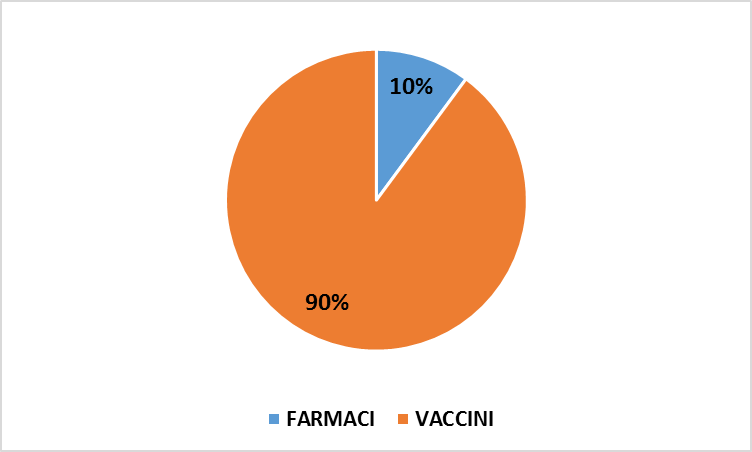 Figura 2. SEGNALAZIONI DI REAZIONI AVVERSE DA VACCINI: Percentuale del totale di segnalazioni per singola tipologia di vaccino (inclusi vaccini diversi da quelli anti COVID-19.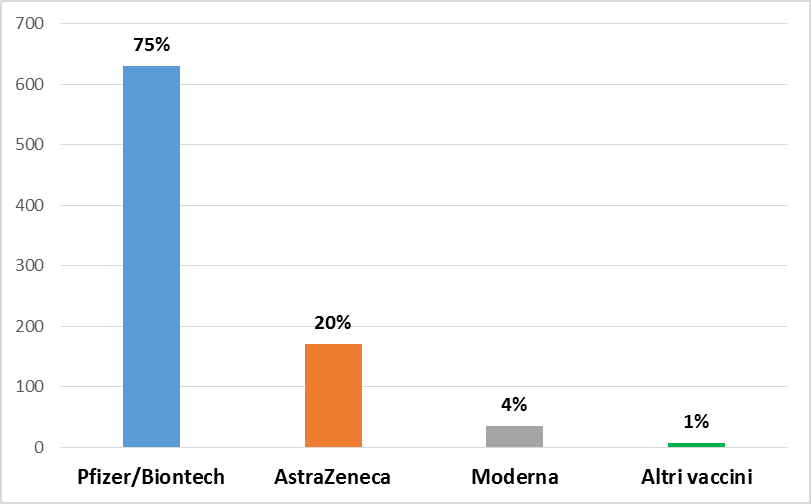 *Altri vaccini: vaccini diversi da quelli anti-Covid19Percentuale italiana di segnalazioni per i vaccini anti-Covid19: 96% Pfizer/Biontech, AstraZeneca 1%, Moderna 3% (dati AIFA al 26/02/2021)Tabella 1. Suddivisione del numero di segnalazioni e percentuale di segnalazioni sul totale delle dosi somministrate per tipo di vaccino anti COVID-19Il tasso di segnalazione regionale è sostanzialmente in linea con il dato nazionale: Il tasso di segnalazioni in Italia calcolato al 26/02/2021 è pari a 729 segnalazioni/100.000 dosi.Il tasso di segnalazioni in Umbria calcolato al 22/03/2021 è pari a 1050 segnalazioni /100.000 dosi.Figura 3. Suddivisione delle segnalazioni di Reazioni Avverse da vaccini anti COVID-19  per sesso.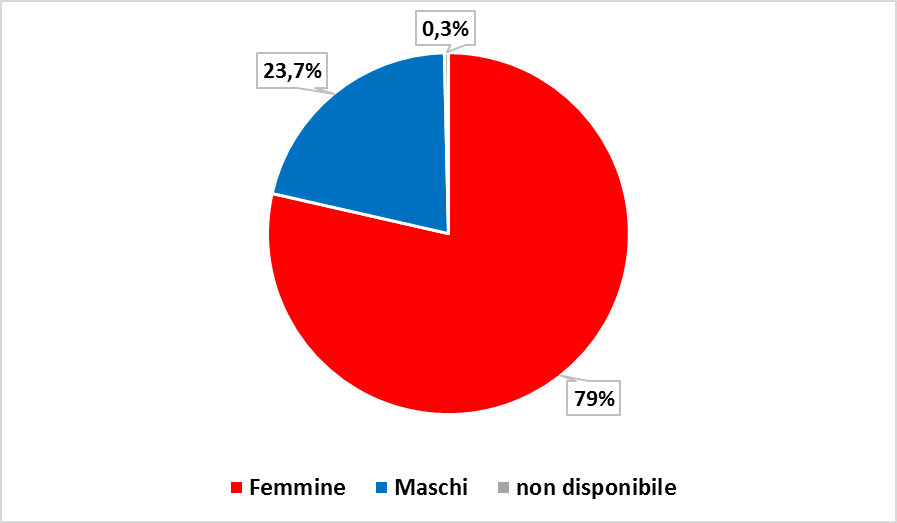 Rapporto di ADR F: M è di circa 3:1. Nel 79% dei casi la Reazione Avversa ha interessato il sesso femminile, con un rapporto Femmine/Maschi pari a circa 3:1. Tabella 2. Segnalazioni di ADR da vaccino anti COVID-19, suddivise per criterio di gravità*Valutazione del caso presso Pronto Soccorso o ricovero§ PERICOLO DI VITA: 1 segnalazione spontanea (USL 1) in pz. 45 a. F con quadro di anafilassi in seguito a somministrazione di mRNA vaccino Pfizer. Risoluzione completa.Nel 96% dei casi (799/835) di segnalazione si è trattato di una Reazione Avversa giudicata “non grave”. Relativamente al tipo di Reazione Avversa, sono state segnalate prevalentemente quelle   già note per questi vaccini. Tra le principali: reazioni locali o sistemiche (febbre, brividi, dolore in sede di iniezione, stanchezza, malessere) in circa il 33% dei casi; reazioni interessanti il sistema muscoloscheletrico (mialgia, artralgia) circa il 20% dei casi; disturbi interessamento il Sistema Nervoso (cefalea, parestesie) circa il 18% dei casi;  disturbi del tratto gastrointestinale (nausea, diarrea) nel 9% dei casi. La durata media delle reazioni è stata di circa 4 giorni. Tabella 3. Segnalazioni di ADR da vaccino anti COVID-19, suddivise per Provenienza Tabella 4. Segnalazioni di Reazioni Avverse da vaccini Anti COVID-19 per provenienza e per esito.Al momento della segnalazione, l’86% (722/835) delle Reazioni Avverse segnalato era definitivamente risolto, il 4% (34/835) è stato giudicato in “miglioramento”,l’8% (70/835) risultava  “non ancora guarito”, l’1% (7/835) riportava una “risoluzione con postumi”. In circa l’1% (3/835) delle segnalazioni il dato di esito non era disponibile.Figura 4. Suddivisione delle segnalazioni di Reazione Avversa (numero assoluto) ai Vaccini anti COVID-19 per fonte di segnalazione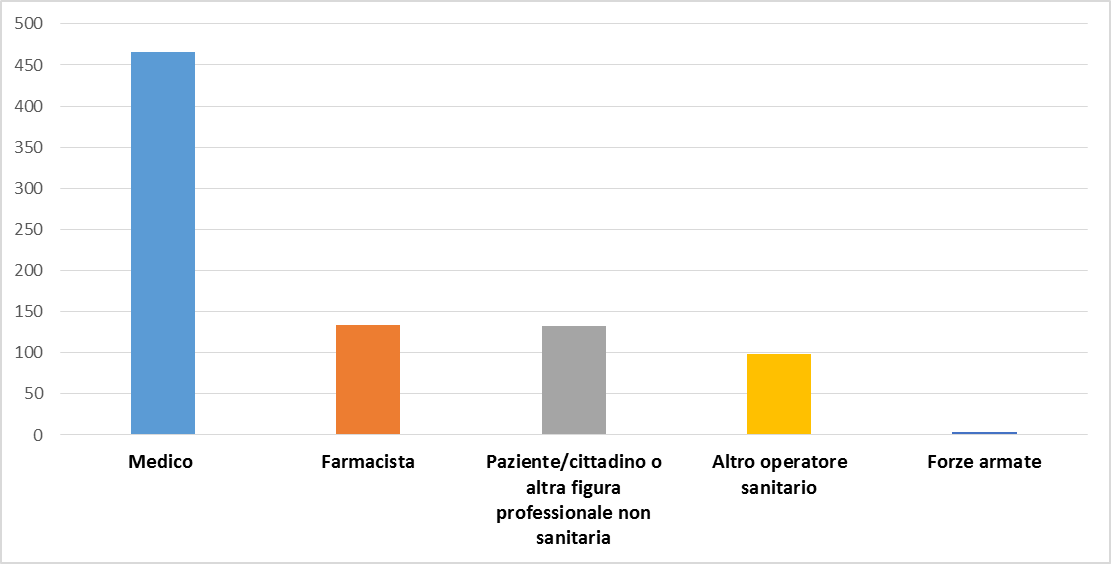 Nella maggior parte dei casi il segnalatore della Reazione Avversa è stato il Medico (56%), seguito dal Farmacista e dal Cittadino (entrambe 16%) e da altro operatore sanitario (12%).VaccinoNumero di segnalazioniPercentuale segnalazioni sul totale delle dosi somministratePfizer/Biontech6290,79%AstraZeneca1710,22%Moderna350,04%TOTALE SEGNALAZIONI ADR8351,05%Totale dosi somministrate in Umbria al 22/03/202179.31279.312Criterio GravitàN° ADRNON GRAVE799 (96%)GRAVE - OSPEDALIZZAZIONE O PROLUNGAMENTO OSPEDALIZZAZIONE5 (1%) *GRAVE - ALTRA CONDIZIONE CLINICAMENTE RILEVANTE30 (4%)GRAVE - PERICOLO DI VITA§1 (0) §TOTALE                   835 (100%)STRUTTURA SANITARIAn°. ADRAUSL UMBRIA 1 (USL 1)226 (27%)AUSL UMBRIA 2 (USL 2)89 (11%)AZIENDA OSPEDALIERA PERUGIA (AOPG)290 (35%)AZIENDA OSPEDALIERA TERNI (AOTR)129 (15%)Centro Regionale di Farmacovigilanza (CRFV)98 (12%)AIFA3 ( 0, %  )Totale Regione Umbria835 (100%)Azienda SanitariaRisoluzione completaRisoluzione con postumiMiglioramentoNon ancora guaritoDecessoNon disponibileAUSL UMBRIA N. 11654203601AUSL UMBRIA N. 27623701AZIENDA OSPEDALIERA DI PERUGIA  270051401AZIENDA OSPEDALIERA TERNI    113141200CENTRO REGIONALE DI FARMACOVIGILANZA9601100AIFA201000TOTALE722(86%)7(1%)34(4%)70(8%)0(0)3(0, %)